 SOS PRISÕES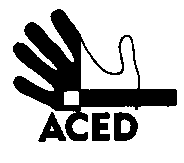 Ex.mos. SenhoresProvedor de Justiça; Inspecção-Geral dos Serviços de Justiça; Ministro da Justiça1; C/cPresidente da República; Presidente da Assembleia da República; Presidente da Comissão de Assuntos Constitucionais, Direitos, Liberdades e Garantias da A.R.; Presidente da Comissão de Direitos Humanos da Ordem dos Advogados; Comissão Nacional para os Direitos HumanosLisboa, 17-01-2013N.Refª n.º 10/apd/13Assunto: denúncia de maus tratos na Carregueira (II)O chefe Nuno recusou-se a receber o formulário onde Luís Seixas Inocêncio informaria as autoridades prisionais da sua decisão de entrar em greve de fome. Para o recluso esta atitude do chefe apenas parece confirmar a vontade de provocar alguma reacção para que, segundo a estratégia bem conhecida, apresentar invertidas as causas dos incidentes, em prejuízo do preso.A ACED acrescenta esta nova situação à reclamação anterior. E pede atenção ao caso. A Direcção